Publicado en Madrid el 17/06/2019 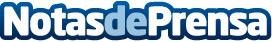 SERES: Las empresas vascas en la cuarta posición en emisión de facturas electrónicas en 2018País Vasco se localiza en los primeros puestos del ranking de uso de factura electrónica en 2018 en volumen de facturas electrónicas intercambiadas. En cuanto al volumen de empresas que facturan electrónicamente se sitúa en el sexto lugarDatos de contacto:MIGUEL ÁNGEL TRENASNota de prensa publicada en: https://www.notasdeprensa.es/seres-las-empresas-vascas-en-la-cuarta Categorias: País Vasco Recursos humanos http://www.notasdeprensa.es